ПРОЕКТ межевания территории городского округа "Город Архангельск" 
в границах элемента планировочной структуры: ул. Федора Абрамова, 
ул. Прокопия Галушина, просп. Ленинградский, ул. Первомайская площадью 12,6710 гаI. Основная часть проекта межевания территории1. Текстовая часть проекта межевания территории1. Перечень и сведения о площади образуемых земельных участков, 
в том числе возможные способы их образованияВ результате анализа исходной документации выявлено, 
что проектируемые земельные участки расположены в границах элемента планировочной структуры: ул. Федора Абрамова, ул. Прокопия Галушина, просп. Ленинградский, ул. Первомайская в кадастровом квартале 29:22:060413.Категория земель территории, в границах которой разрабатывается проект межевания территории – земли населенных пунктов.Территория в границах разработки проекта межевания составляет 
12,6710 га.Функциональные зоны согласно генеральному плану муниципального образования "Город Архангельск", утвержденному постановлением министерства строительства и архитектуры Архангельской области от 2 апреля 2020 года № 37-п (с изменениями), в границах которых разрабатывается проект межевания территории: зона застройки многоэтажными жилыми домами; зона специализированной общественной застройки.Территориальные зоны согласно правилам землепользования и застройки городского округа "Город Архангельск", утвержденным постановлением министерства строительства и архитектуры Архангельской области 
от 29 сентября 2020 года № 68-п (с изменениями), в границах которых разрабатывается проект межевания территории:зона застройки многоэтажными жилыми домами (Ж4) зона специализированной общественной застройки (О2).Территория в границах разработки проекта межевания находится 
в границах следующих зон с особыми условиями использования территорий:зона подтопления;второй пояс зон санитарной охраны источников водоснабжения;третий пояс зон санитарной охраны источников водоснабжения.Формирование проектных границ земельных участков выполнено 
в пределах красных линий с учетом существующей градостроительной ситуации и фактического использования территории, местоположения границ земельных участков, сведения о которых содержатся в Едином государственном реестре недвижимости.Транспортная инфраструктура территории сформирована.Проектом межевания территории предусмотрено образование земельных участков путем выполнения кадастровых работ:образование земельного участка 29:22:060413:ЗУ1 площадью 6 241 кв. м 
с видом разрешенного использования "Многоэтажная жилая застройка (высотная застройка)" из земель, находящихся в государственной или муниципальной собственности;образование земельного участка 29:22:060413:ЗУ2 площадью 4 950 кв. м 
с видом разрешенного использования "Многоэтажная жилая застройка (высотная застройка)" из земель, находящихся в государственной или муниципальной собственности;образование земельного участка 29:22:060413:ЗУ3 площадью 97 кв. м 
с видом разрешенного использования "Коммунальное обслуживание" 
из земель, находящихся в государственной или муниципальной собственности;образование земельного участка 29:22:060413:ЗУ8 площадью 64 кв. м 
с видом разрешенного использования "Коммунальное обслуживание" 
из земель, находящихся в государственной или муниципальной собственности;образование земельного участка 29:22:060413:ЗУ11 площадью 97 кв. м 
с видом разрешенного использования "Коммунальное обслуживание" 
из земель, находящихся в государственной или муниципальной собственности;образование земельного участка 29:22:060413:ЗУ12 площадью 17 кв. м 
с видом разрешенного использования "Коммунальное обслуживание" 
из земель, находящихся в государственной или муниципальной собственности;образование земельного участка 29:22:060413:ЗУ14 площадью 321 кв. м 
с видом разрешенного использования "Коммунальное обслуживание" 
из земель, находящихся в государственной или муниципальной собственности;образование земельного участка 29:22:060413:ЗУ15 площадью 128 кв. м 
с видом разрешенного использования "Коммунальное обслуживание" 
из земель, находящихся в государственной или муниципальной собственности;образование земельного участка 29:22:060413:ЗУ17 площадью 136 кв. м 
с видом разрешенного использования "Коммунальное обслуживание" 
из земель, находящихся в государственной или муниципальной собственности;образование земельного участка 29:22:060413:ЗУ18 площадью 3 497 кв. м с видом разрешенного использования "Многоэтажная жилая застройка (высотная застройка)" из земель, находящихся в государственной 
или муниципальной собственности.Перечень и сведения о площади образуемых земельных участков представлены в таблице № 1, каталог координат образуемых земельных участков – в таблице № 2.Таблица № 1Таблица № 22. Перечень и площади образуемых земельных участков, которые будут отнесены к территориям общего пользования или имуществу общего пользования, в том числе в отношении которых предполагается резервирование и (или) изъятие для государственных или муниципальных нуждПроектом межевания территории предусмотрено образование земельных участков, которые будут отнесены к территориям общего пользования:образование земельного участка 29:22:060413:ЗУ4 площадью 3 021 кв. м 
с видом разрешенного использования "Улично-дорожная сеть" из земель, находящихся в государственной или муниципальной собственности;образование земельного участка 29:22:060413:ЗУ5 площадью 4 555 кв. м 
с видом разрешенного использования "Благоустройство территории" из земель, находящихся в государственной или муниципальной собственности;образование земельного участка 29:22:060413:ЗУ6 площадью 814 кв. м 
с видом разрешенного использования "Улично-дорожная сеть" из земель, находящихся в государственной или муниципальной собственности;образование земельного участка 29:22:060413:ЗУ7 площадью 3 354 кв. м 
с видом разрешенного использования "Благоустройство территории" из земель, находящихся в государственной или муниципальной собственности;образование земельного участка 29:22:060413:ЗУ9 площадью 1 385 кв. м 
с видом разрешенного использования "Улично-дорожная сеть" из земель, находящихся в государственной или муниципальной собственности;образование земельного участка 29:22:060413:ЗУ10 площадью 370 кв. м 
с видом разрешенного использования "Улично-дорожная сеть" из земель, находящихся в государственной или муниципальной собственности;образование земельного участка 29:22:060413:ЗУ13 площадью 179 кв. м 
с видом разрешенного использования "Улично-дорожная сеть" из земель, находящихся в государственной или муниципальной собственности;образование земельного участка 29:22:060413:ЗУ16 площадью 332 кв. м
с видом разрешенного использования "Улично-дорожная сеть" из земель, находящихся в государственной или муниципальной собственности;образование земельного участка 29:22:060413:ЗУ19 площадью 892 кв. м 
с видом разрешенного использования "Улично-дорожная сеть" из земель, находящихся в государственной или муниципальной собственности.Перечень и сведения о площади образуемых земельных участков представлены в таблице № 3, каталог координат – в таблице № 4.Таблица № 3Таблица № 43. Вид разрешенного использования образуемых земельных участков 
в соответствии с проектом планировки территорииВиды разрешенного использования образуемых земельных участков 
в соответствии с проектом планировки территории представлены в таблице № 5.Таблица № 54. Целевое назначение лесов, вид (виды) разрешенного использования лесного участка, количественные и качественные характеристики лесного участка, сведения о нахождении лесного участка в границах особо защитных участков лесовИнформация о целевом назначении лесов, виде разрешенного использования лесного участка, количественные и качественные характеристики лесного участка, сведения о нахождении лесного участка 
в границах особо защитных участков лесов в данном проекте не отображается 
в связи с отсутствием в границах проектирования лесных участков.5. Сведения о границах территории, в отношении которой утвержден проект межевания, содержащие перечень координат характерных точек этих границ в системе координат, используемой для ведения Единого государственного реестра недвижимостиСведения о границах территории, в отношении которой утвержден проект межевания, содержащие перечень координат характерных точек этих границ 
в системе координат, используемой для ведения Единого государственного реестра недвижимости, приведены в таблице № 6. Координаты характерных точек границ территории, в отношении которой утвержден проект межевания, определяются в соответствии с требованиями к точности определения координат характерных точек границ, установленных в соответствии 
с Градостроительным кодексом Российской Федерации для территориальных зон.Таблица № 62. Чертежи межевания территорииГрафическая часть основной части проекта межевания территории выполнена в составе следующего чертежа:чертеж межевания территории с указанием границ образуемых 
и изменяемых земельных участков (масштаб 1:2000) представлен в приложении  к настоящему проекту межевания.На чертеже межевания отображены:границы существующих элементов планировочной структуры;красные линии;линии отступа от красных линий в целях определения мест допустимого размещения зданий, строений, сооружений (в соответствии с правилами землепользования и застройки муниципального образования 
"Город Архангельск" минимальный отступ зданий, строений, сооружений 
от красных линий вновь строящихся или реконструируемых зданий, строений, сооружений должен быть на расстоянии не менее 5 метров);границы образуемых и изменяемых земельных участков, условные номера образуемых земельных участков;границы публичных сервитутов.________________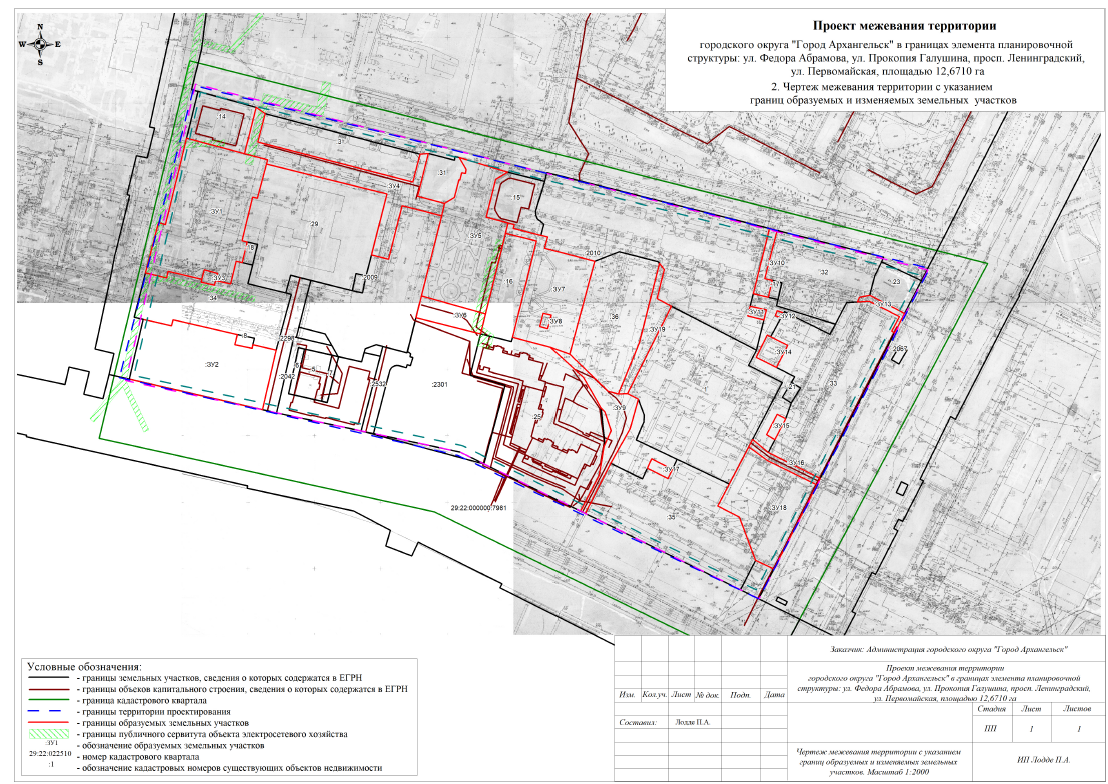 ________________УТВЕРЖДЕНпостановлением Главыгородского округа"Город Архангельск"от 13 февраля 2024 г. № 208Проектируемый земельный участок, обозначениеПроектная площадь, кв. мИсходные характеристики29:22:060413:ЗУ16 241Земли государственной собственности29:22:060413:ЗУ24 950Земли государственной собственности29:22:060413:ЗУ397Земли государственной собственности29:22:060413:ЗУ864Земли государственной собственности29:22:060413:ЗУ1197Земли государственной собственности29:22:060413:ЗУ1217Земли государственной собственности29:22:060413:ЗУ14321Земли государственной собственности29:22:060413:ЗУ15128Земли государственной собственности29:22:060413:ЗУ17136Земли государственной собственности29:22:060413:ЗУ183 497Земли государственной собственностиПроектируемый земельный участок, обозначениеСистема координат МСК-29Система координат МСК-29Проектируемый земельный участок, обозначениеКоординатыКоординатыПроектируемый земельный участок, обозначениеXY29:22:060413:ЗУ1650194,35650184,36650180,53650177,15650151,20650151,88650118,86650118,06650102,38650103,29650085,99650088,15650093,60650095,79650088,69650093,61650088,75650091,87650130,04650128,73650194,352523357,692523401,692523419,372523418,592523412,572523409,122523402,292523406,312523403,092523398,532523394,992523383,712523384,932523374,822523373,252523347,612523346,612523330,452523338,842523344,232523357,6929:22:060413:ЗУ2650056,92650052,76650057,43650048,03650040,42650038,18650040,87650037,45649992,33650011,51650056,922523330,072523351,692523352,632523401,522523399,982523413,022523413,512523431,312523422,702523321,412523330,0729:22:060413:ЗУ3650088,69650095,79650093,60650088,15650084,59650086,52650088,692523373,252523374,822523384,932523383,712523382,852523372,832523373,2529:22:060413:ЗУ8650072,95650071,81650061,48650062,92650072,952523631,102523637,232523634,852523628,992523631,1029:22:060413:ЗУ11650084,13650081,99650074,21650076,72650084,132523786,292523798,582523796,922523784,642523786,2929:22:060413:ЗУ12650081,59650080,34650076,47650077,73650081,592523806,662523810,812523809,682523805,532523806,6629:22:060413:ЗУ14650062,95650061,70650055,84650038,81650045,82650062,952523799,922523802,542523815,592523807,772523792,232523799,9229:22:060413:ЗУ15650003,77650000,62649984,58649987,94650003,772523809,592523816,192523808,732523802,272523809,5929:22:060413:ЗУ17649966,48649959,24649958,86649952,11649959,29649966,482523716,462523732,412523732,252523729,362523713,492523716,4629:22:060413:ЗУ18649978,31649968,59649951,70649887,17649893,11649925,24649932,90649978,312523789,222523803,632523841,662523811,682523797,662523784,152523767,642523789,22Проектируемый земельный участок, обозначениеПроектная площадь, кв. мИсходные характеристики29:22:060413:ЗУ43 021Земли государственной собственности29:22:060413:ЗУ54 555Земли государственной собственности29:22:060413:ЗУ6814Земли государственной собственности29:22:060413:ЗУ73 354Земли государственной собственности29:22:060413:ЗУ91 385Земли государственной собственности29:22:060413:ЗУ10370Земли государственной собственности29:22:060413:ЗУ13179Земли государственной собственности29:22:060413:ЗУ16332Земли государственной собственности29:22:060413:ЗУ19892Земли государственной собственностиПроектируемый земельный участок, обозначениеПроектная площадь, кв. мИсходные характеристики29:22:020501:ЗУ139 650Земли государственной собственности29:22:020501:ЗУ21 557Земли государственной собственности29:22:020501:ЗУ244 661Земли государственной собственностиПроектируемый земельный участок, обозначениеСистема координат МСК-29Система координат МСК-29Проектируемый земельный участок, обозначениеКоординатыКоординатыПроектируемый земельный участок, обозначениеXY29:22:060413:ЗУ4650219,54650215,12650193,62650167,90650189,03650189,79650157,27650152,78650143,40650149,78650109,06650111,93650158,14650177,15650180,53650184,36650219,542523409,202523416,202523411,372523529,312523533,922523540,232523533,272523553,782523551,982523521,782523513,212523500,302523510,252523418,592523419,372523401,692523409,2029:22:060413:ЗУ5650187,68650178,12650172,24650143,66650139,83650070,84650082,49650143,40650152,78650157,59650170,85650170,72650176,30650175,88650178,89650187,682523563,522523600,352523591,492523585,412523602,142523587,732523539,022523551,982523553,782523561,112523563,942523564,642523565,782523568,692523569,132523563,5229:22:060413:ЗУ6650082,49650070,84650055,66650065,89650082,492523539,022523587,732523584,572523535,492523539,0229:22:060413:ЗУ7650139,83650138,77650135,93650131,40650130,39650121,88650113,52650042,87650047,63650054,04650127,14650132,03650139,83650072,95650071,81650061,48650062,92650072,952523602,142523606,802523606,182523627,062523632,272523630,262523668,072523651,892523637,232523608,752523623,972523600,482523602,142523631,102523637,232523634,852523628,992523631,1029:22:060413:ЗУ9649974,33649986,48650000,54650003,37650025,95650047,63650042,87650016,15650014,30650014,97650011,00649988,38649962,03649923,50649925,10649952,78649974,332523680,272523685,172523679,882523676,912523662,942523637,232523651,892523681,942523689,592523696,552523704,722523699,322523685,902523668,062523664,462523677,592523680,2729:22:060413:ЗУ10650143,29650141,94650105,46650104,18650091,42650093,64650143,292523798,502523804,422523796,412523802,122523799,642523788,262523798,5029:22:060413:ЗУ13650094,06650095,82650083,19650068,36650069,45650080,67650091,37650090,47650094,062523868,392523876,032523902,772523895,882523893,632523898,852523875,802523866,862523868,3929:22:060413:ЗУ16649983,96649974,70649956,61649951,70649968,59649978,31649983,962523791,922523804,132523843,952523841,662523803,632523789,222523791,9229:22:060413:ЗУ19650113,81650109,33650087,23650081,86650014,97650014,30650053,68650113,812523716,772523720,572523716,022523727,052523696,552523689,592523703,962523716,77Проектируемый земельный участок, обозначениеПроектный вид разрешенного использования29:22:060413:ЗУ1Многоэтажная жилая застройка (высотная застройка) (2.6)29:22:060413:ЗУ2Многоэтажная жилая застройка (высотная застройка) (2.6)29:22:060413:ЗУ3Коммунальное обслуживание (3.1)29:22:060413:ЗУ4Улично-дорожная сеть (12.0.1)29:22:060413:ЗУ5Благоустройство территории (12.0.2)29:22:060413:ЗУ6Улично-дорожная сеть (12.0.1)29:22:060413:ЗУ7Благоустройство территории (12.0.2)29:22:060413:ЗУ8Коммунальное обслуживание (3.1)29:22:060413:ЗУ9Улично-дорожная сеть (12.0.1)29:22:060413:ЗУ10Улично-дорожная сеть (12.0.1)29:22:060413:ЗУ11Коммунальное обслуживание (3.1)29:22:060413:ЗУ12Коммунальное обслуживание (3.1)29:22:060413:ЗУ13Улично-дорожная сеть (12.0.1)29:22:060413:ЗУ14Коммунальное обслуживание (3.1)29:22:060413:ЗУ15Коммунальное обслуживание (3.1)29:22:060413:ЗУ16Улично-дорожная сеть (12.0.1)29:22:060413:ЗУ17Коммунальное обслуживание (3.1)29:22:060413:ЗУ18Многоэтажная жилая застройка (высотная застройка) (2.6)29:22:060413:ЗУ19Улично-дорожная сеть (12.0.1)Номер точкиСистема координат МСК-29Система координат МСК-29Номер точкиКоординатыКоординатыНомер точкиXY123451650012,33649963,55649864,21650117,76650234,23650012,332523313,892523571,042523801,102523920,222523361,772523313,89ПРИЛОЖЕНИЕ к проекту межевания территории городского округа "Город Архангельск" в границах элемента планировочной структуры: ул. Федора Абрамова, ул. Прокопия Галушина, просп. Ленинградский, ул. Первомайская площадью 12,6710 га